平成27年度「おおさか食育通信」更新内容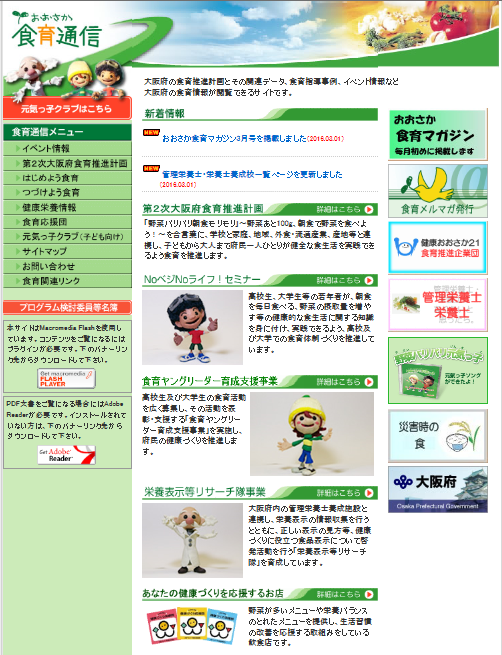 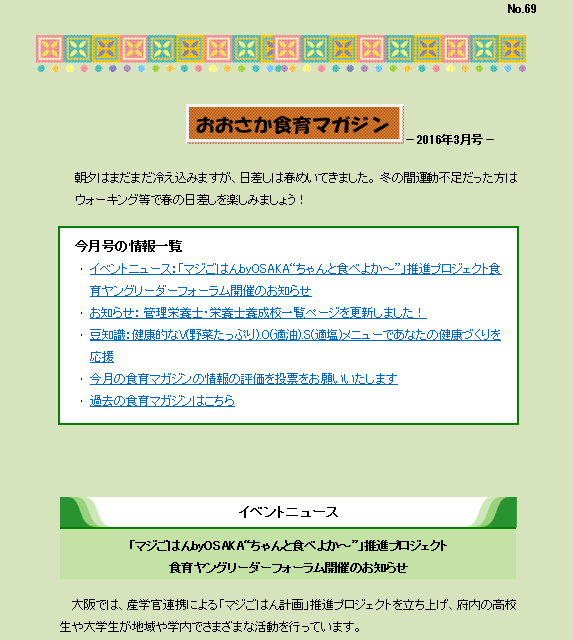 ①おおさか食育マガジンの発行、メールマガジンの配信（毎月1日）　・イベントニュース（開催案内、開催結果報告等）　・お知らせ（ホームページ更新内容等）　・豆知識　※平成27年度の掲載内容は、資料5-2、資料5-3参照②イベント情報ページ（食育マガジンの発行に合わせて更新）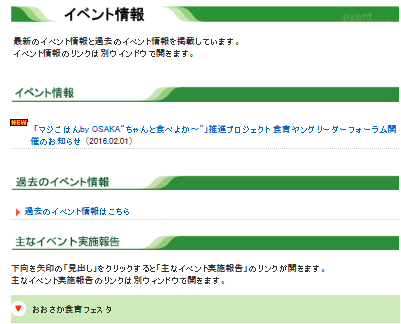 　・おおさか食育マガジンに掲載したイベントニュースの詳細情報　・大阪府の主要なイベント紹介（おおさか食育フェスタ等）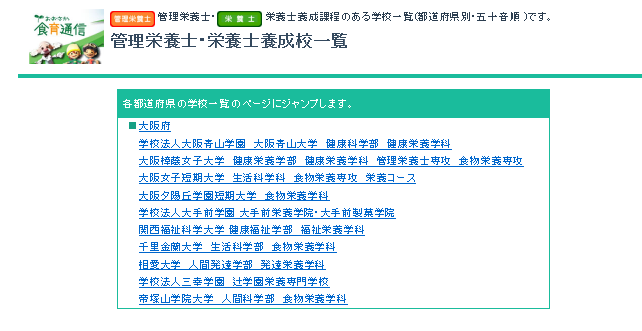 ③管理栄養士・栄養士養成施設リンク広告ページ　・平成27年度は、10校掲載（大阪府10校）　・リンク掲載校のイベント情報・お知らせを掲載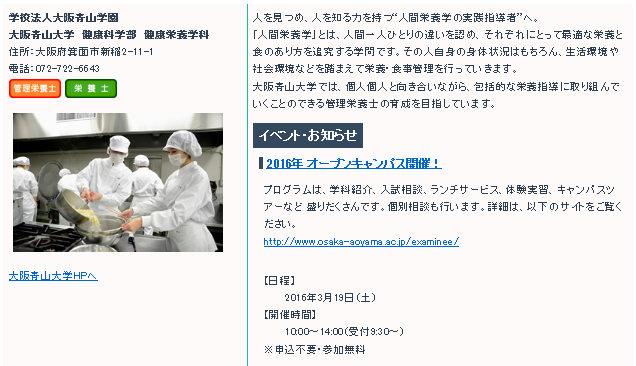 （毎月15日）④あなたの健康づくりを応援するお店ページ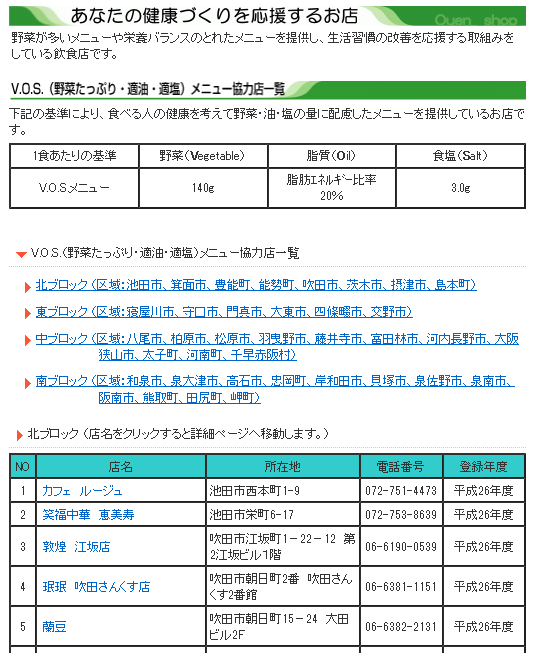 　・V.O.S（野菜たっぷり・適油・適塩）メニュー協力店舗情報の掲載（平成27年2月～）　・飲食店主等対象ヘルシースキルアップ研修会を掲載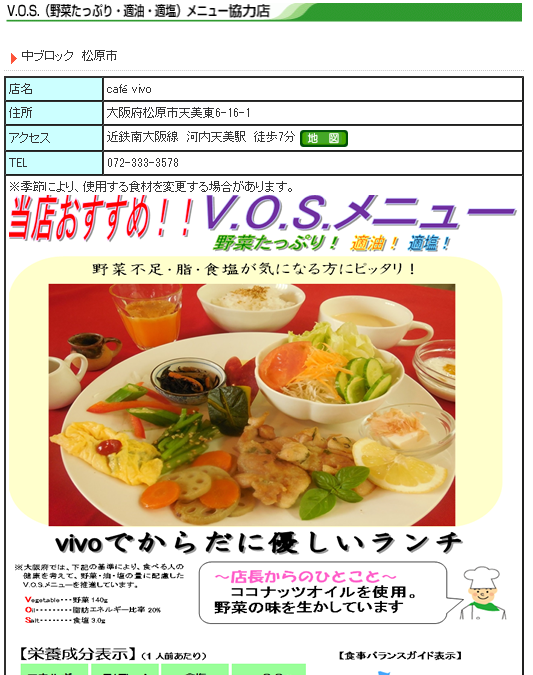 ⑤食育事例掲載ページ「つづけよう食育」　・「つづけよう食育」ページに、高校・大学生の健康的な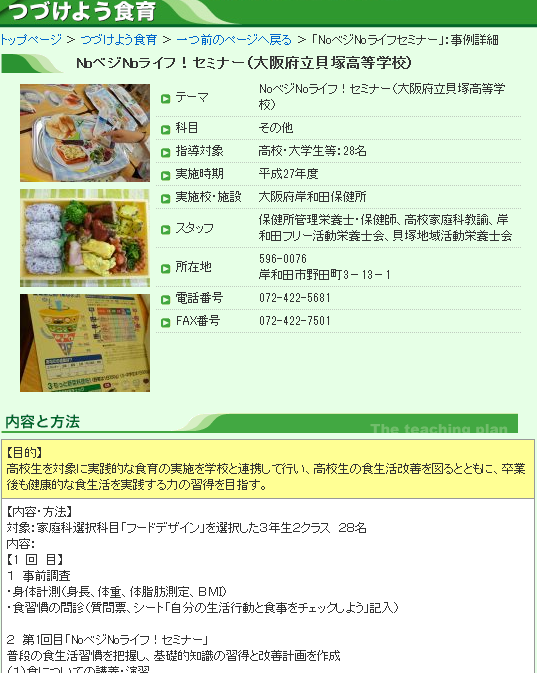 食習慣づくり重点化事業等の平成27年度取組事例を掲載（平成28年3月）⑥食育活動を行う団体紹介ページ「食育応援団」　・大阪府保健所、市町村、大阪府食育推進ネットワーク会議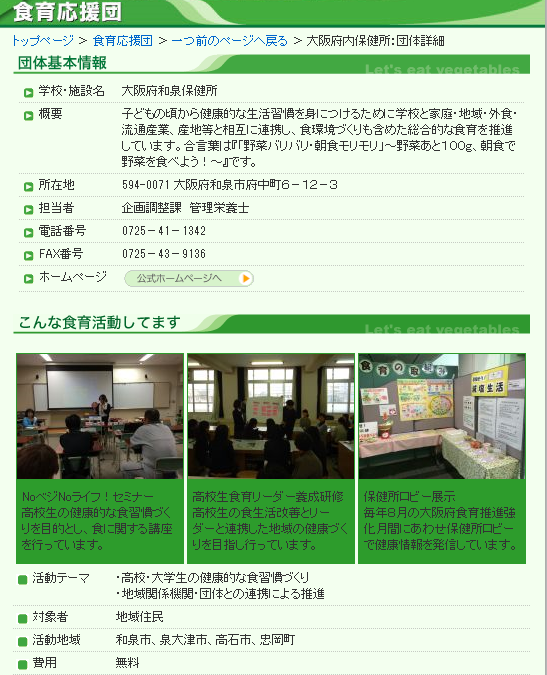 参画団体等の取組内容の新規登録又は更新（平成28年3月）⑦その他　・平成28年度に実施した災害時の食支援の取組事例を掲載（平成28年3月）　・栄養表示等リサーチ隊事業　平成27年度実施報告を掲載（平成28年3月）　・食育ヤングリーダー育成支援事業　各校の活動報告内容を掲載（平成28年3月）